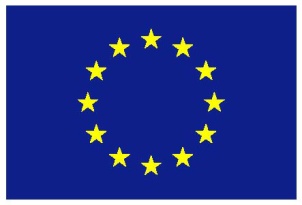 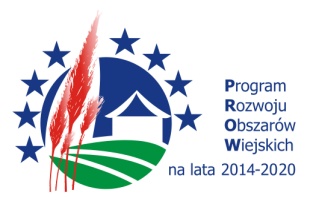 Zamówienie realizowane jest w ramach projektu współfinansowanego ze środków UE “ Modernizacja  gospodarki wodno-ściekowej wGminie Leśna Podlaska” w ramach  Działania „Podstawowe usługi  i odnowa wsi na obszarach wiejskich objętego Programem Rozwoju Obszarów Wiejskich na lata 2014-2020,poddziałanie:Wsparcie inwestycji związanych z tworzeniem, ulepszaniem lub rozbudową wszystkich rodzajów małej infrastruktury w tym inwestycji w energię odnawialną i w oszczędzanie energiiZałącznik Nr 3 do SIWZ	Zamawiający:Gmina Leśna Podlaska ul. Bialska 30,21-542 Leśna Podlaska NIP:5372332149,REGON:030237598Wykonawca:…………………………………………………………………………(pełna nazwa/firma, adres, w zależności od podmiotu: NIP/PESEL, KRS/CEiDG)reprezentowany przez:…………………………………………………………………………(imię, nazwisko, stanowisko/podstawa do  reprezentacji)Oświadczenie wykonawcy składane na podstawie art. 25a ust. 1 ustawy z dnia 29 stycznia 2004 r. Prawo zamówień publicznych (Dz. U. 2018 r. poz. 1986) (dalej jako: ustawa Pzp), DOTYCZĄCE SPEŁNIANIA WARUNKÓW UDZIAŁU W POSTĘPOWANIU
Na potrzeby postępowania o udzielenie zamówienia publicznego
na zadanie : Wykonanie robót budowlanych w formule zaprojektuj i wybuduj  , która jest realizowana w ramach projektu „Modernizacja gospodarki wodno-ściekowej w gminie Leśna Podlaska ” w zakresie części Nr……. zamówienia (należy wpisać nr części lub kilku części, jeżeli Wykonawca zamierza złożyć ofertę na 2 części)– etap 1 prowadzonego przez Gminę Leśna Podlaska oświadczam, co następuje:INFORMACJA DOTYCZĄCA WYKONAWCY:Oświadczam, że spełniam warunki udziału w postępowaniu określone przez zamawiającego w   zakresie opisanym w Rozdziale V pkt 1 ppkt 2 Specyfikacji Istotnych warunków zamówienia …………..…………….……. (miejscowość),dnia ………….……. r. 							…………………………………………(podpis)INFORMACJA W ZWIĄZKU Z POLEGANIEM NA ZASOBACH INNYCH PODMIOTÓW:Oświadczam, że w celu wykazania spełniania warunków udziału w postępowaniu, określonych przez zamawiającego  w zakresie opisanym w Rozdziale V pkt 2 Specyfikacji Istotnych warunków zamówienia polegam na zasobach następującego/ych podmiotu/ów: ………………………………………………………………………………………………………………………………………………………………………………………………………………………………………………………………………………………………………………………………………………………..……………………………………………………………………………………………………………….……………………………………..,w następującym zakresie: ……………………………………………………………………………………………………………………………………………………………(wskazać podmiot i określić odpowiedni zakres dla wskazanego podmiotu). …………….……. (miejscowość),dnia ………….……. r. …………………………………………(podpis)OŚWIADCZENIE DOTYCZĄCE PODANYCH INFORMACJI:Oświadczam, że wszystkie informacje podane w powyższych oświadczeniach są aktualne 
i zgodne z prawdą oraz zostały przedstawione z pełną świadomością konsekwencji wprowadzenia zamawiającego w błąd przy przedstawianiu informacji.…………….……. (miejscowość),dnia ………….……. r. 							…………………………………………(podpis)